　資料２－１　公立大学法人の業務実績に関する評価について地方独立行政法人法第78条の２第１項第１号の規定により、公立大学法人は、毎事業年度の終了後、当該事業年度における業務の実績について、評価委員会の評価を受けなければならないとされている。また、同法第78条第４項及び第５項の規定により、評価委員会は評価を行ったときは、当該公立大学法人に対して、評価結果を通知しなければならないことや、通知を行った際には、設立団体の長に報告しなければならないとされている。なお、設立団体の長は、評価結果の報告を受けたときは、その旨を議会に報告しなければならない。【　参 考 １　】　業務実績評価の概要図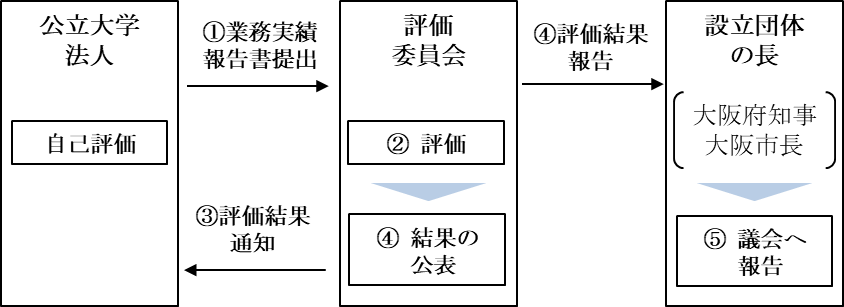 